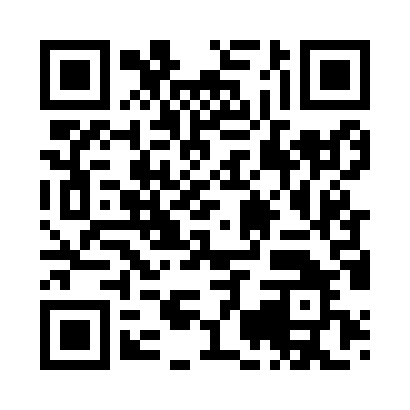 Prayer times for Kalmanmajor, HungaryWed 1 May 2024 - Fri 31 May 2024High Latitude Method: Midnight RulePrayer Calculation Method: Muslim World LeagueAsar Calculation Method: HanafiPrayer times provided by https://www.salahtimes.comDateDayFajrSunriseDhuhrAsrMaghribIsha1Wed3:035:1212:275:307:439:432Thu3:015:1012:275:317:459:453Fri2:585:0912:275:327:469:484Sat2:555:0712:275:337:479:505Sun2:535:0612:275:347:499:526Mon2:505:0412:275:347:509:557Tue2:475:0212:275:357:519:578Wed2:455:0112:275:367:539:599Thu2:425:0012:265:377:5410:0210Fri2:404:5812:265:387:5510:0411Sat2:374:5712:265:387:5710:0712Sun2:344:5512:265:397:5810:0913Mon2:324:5412:265:407:5910:1114Tue2:294:5312:265:418:0110:1415Wed2:264:5212:265:428:0210:1616Thu2:244:5012:265:428:0310:1917Fri2:214:4912:265:438:0410:2118Sat2:194:4812:275:448:0610:2319Sun2:164:4712:275:458:0710:2620Mon2:144:4612:275:458:0810:2821Tue2:114:4512:275:468:0910:3122Wed2:084:4412:275:478:1110:3323Thu2:064:4312:275:478:1210:3524Fri2:034:4212:275:488:1310:3825Sat2:014:4112:275:498:1410:4026Sun1:584:4012:275:498:1510:4227Mon1:564:3912:275:508:1610:4528Tue1:544:3812:275:518:1710:4729Wed1:514:3712:285:518:1810:4930Thu1:494:3712:285:528:1910:5131Fri1:474:3612:285:528:2010:54